INSTITUCIÓN EDUCATIVA DEPARTAMENTAL MONSEÑOR AGUSTIN GUTIERREZ ASIGNATURA: CÁTEDRA DE VALORES Y PAZ       CURSO: 4°      PERIODO: II GUIA DE TRABAJO  CONCEPTOS Y ACTIVIDADES Lee y analiza la siguiente información. Luego escribirla en tu cuaderno 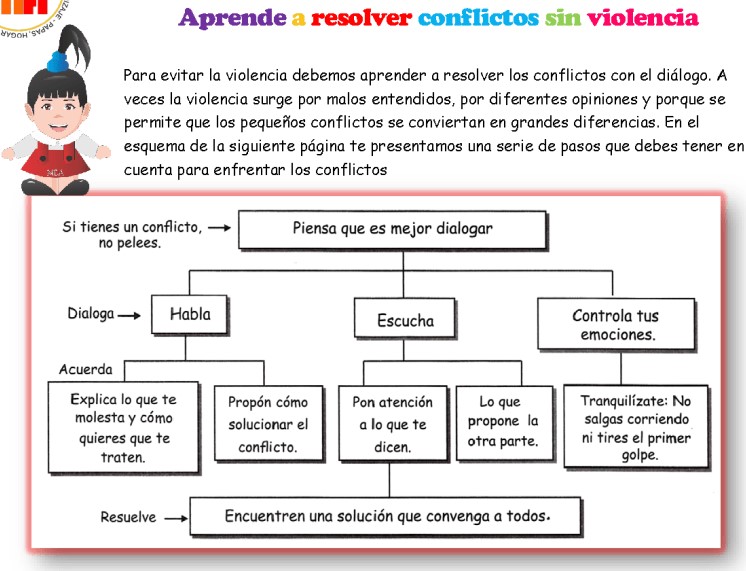 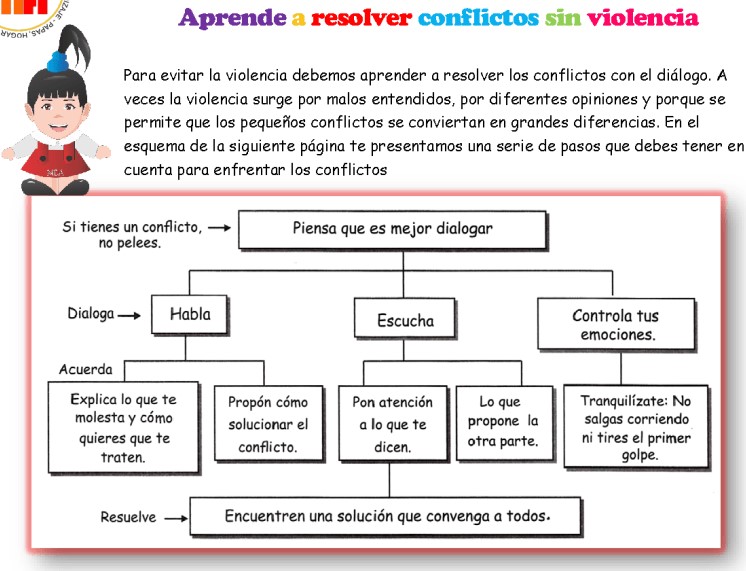 Luego de leer y analizar el texto anterior escribe un listado de las palabras que te parecen más importantes Dibuja una carita feliz en el recuadro que tiene la imagen que represente una situación de armonía y una carita triste donde encuentres a los niños teniendo un conflicto 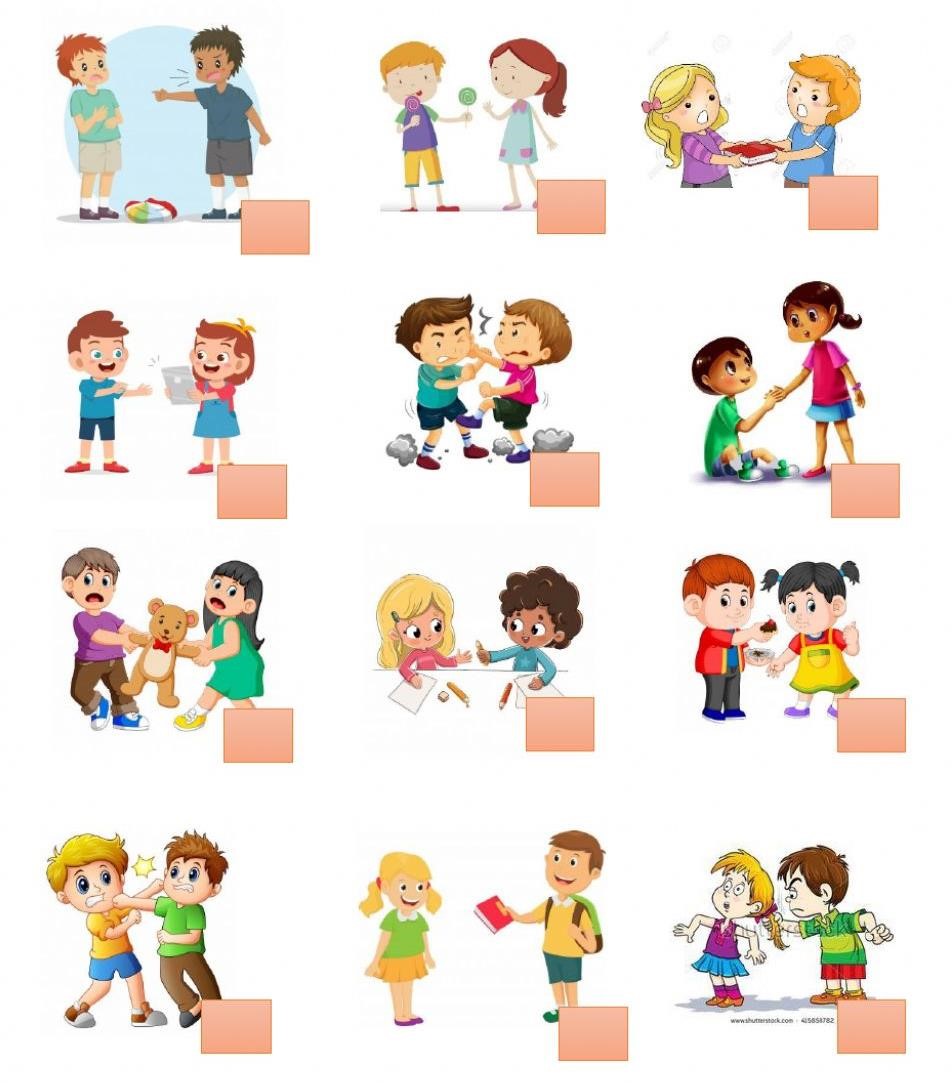 Observa la imagen, analiza y llena la siguiente forma de conflicto y solución. 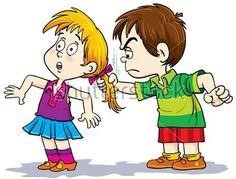 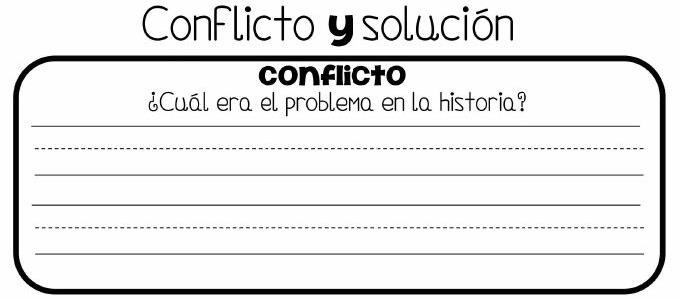 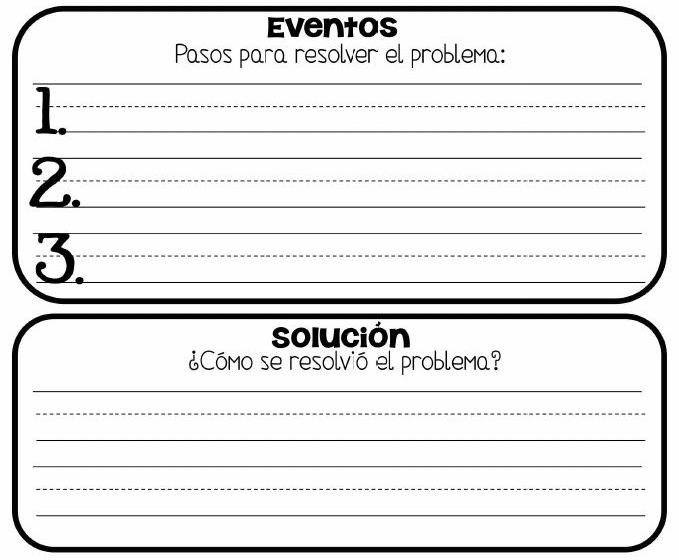 Completa con palabras que te hacen feliz o te hacen reír. Colorea 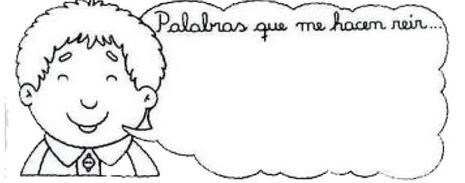 Lee y subraya las palabras que El abuelito de Ana le enseñó a decir 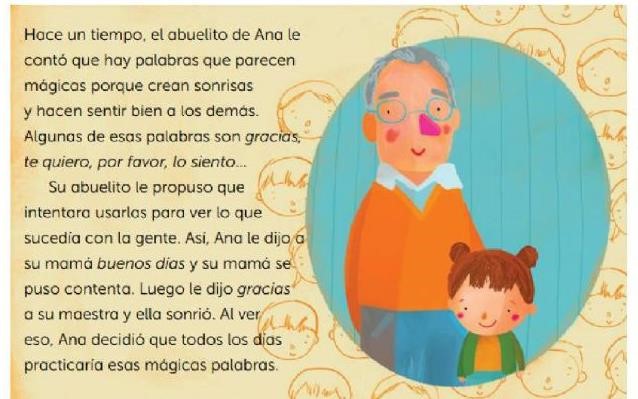 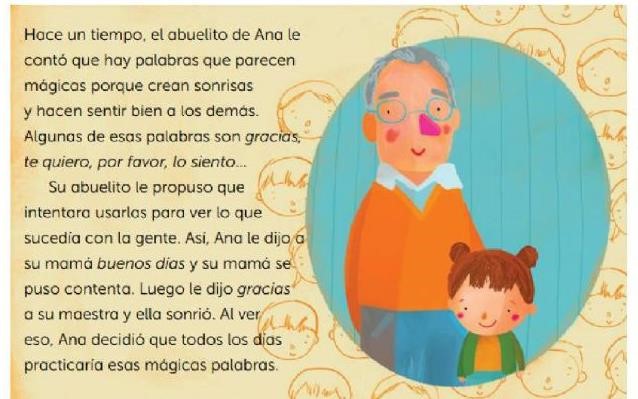 Lee, escribe en el cuaderno y poner en práctica las siguientes palabras mágicas. 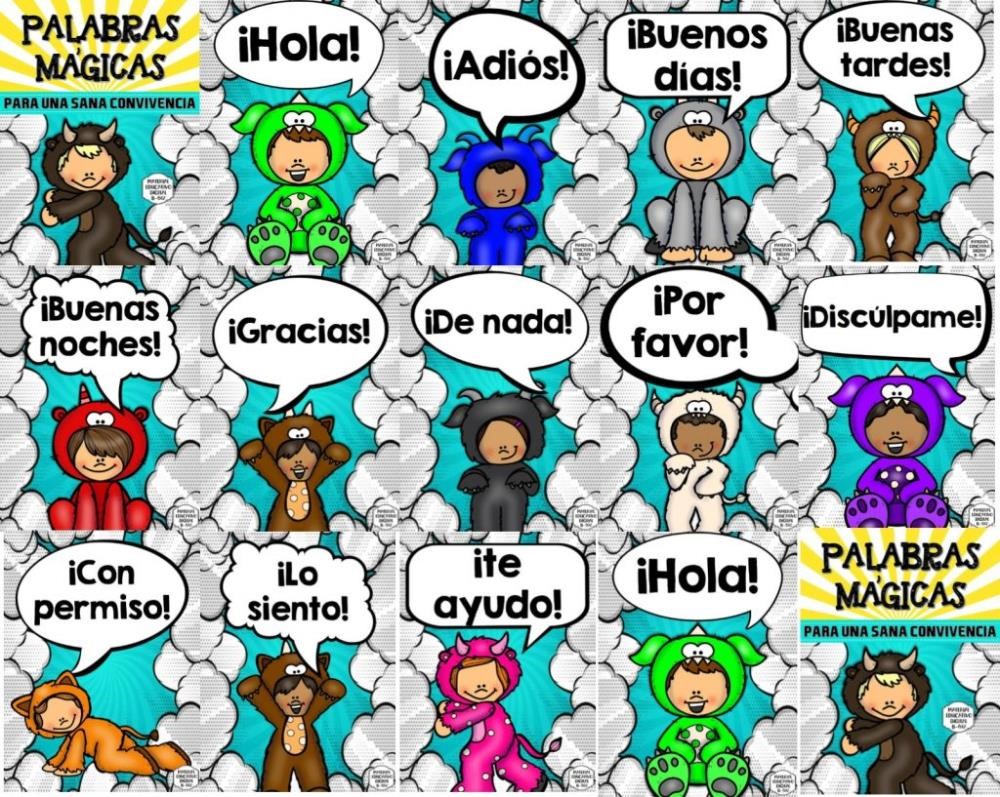 Escribe qué son palabras mágicas y por qué crees que se llaman palabras mágicas.  Analiza la secuencia de la historia y narra el conflicto explicando cómo se solucionó 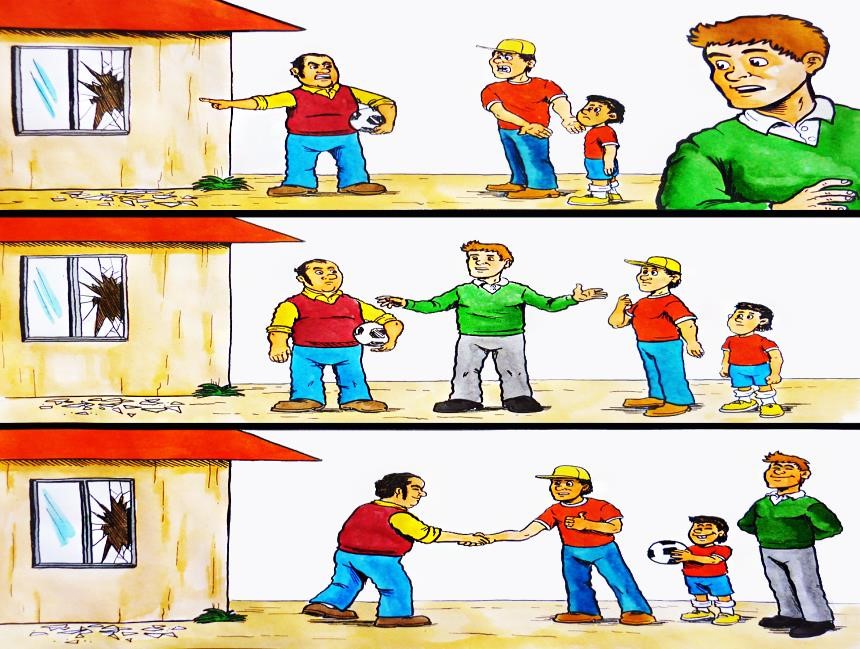 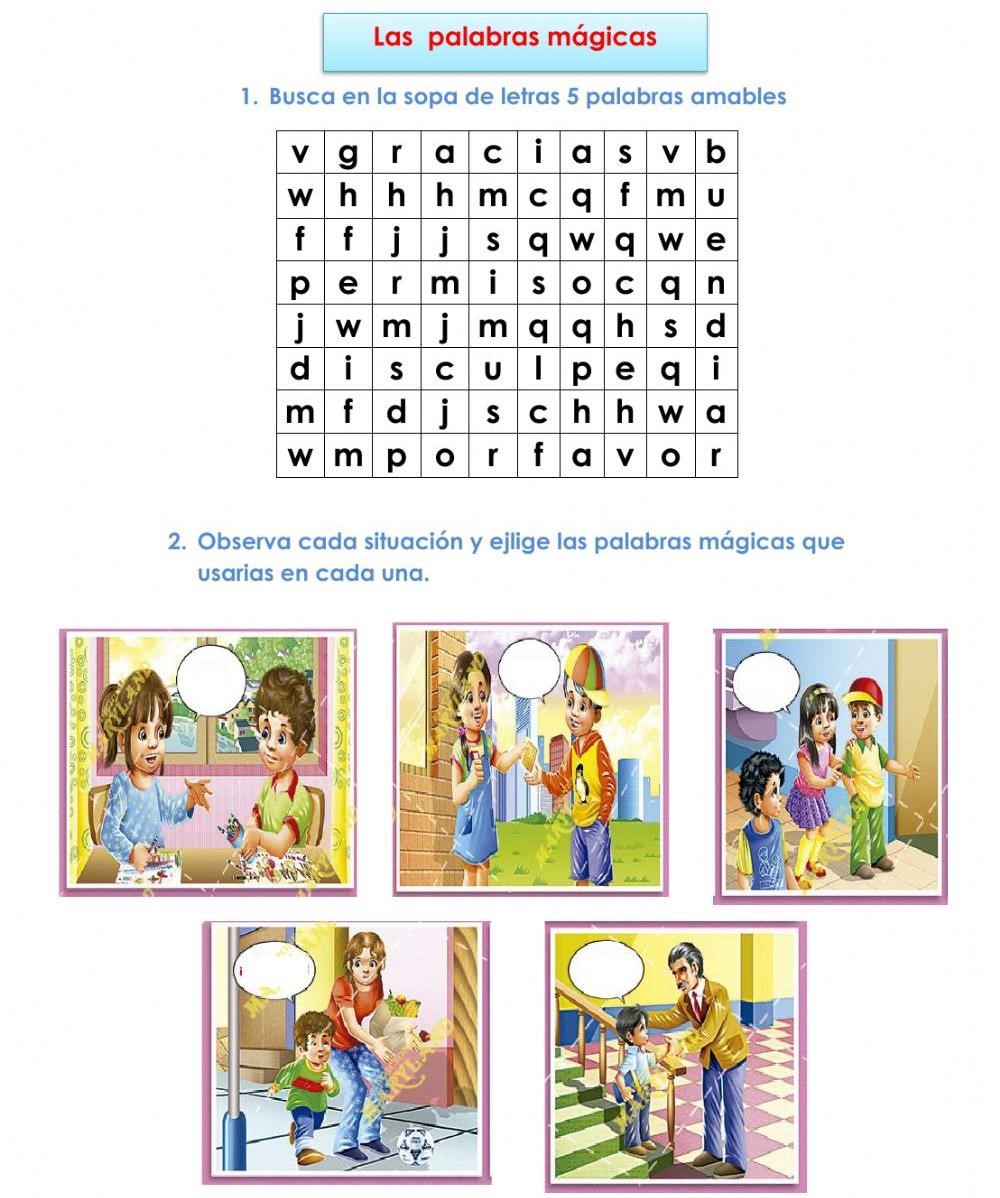 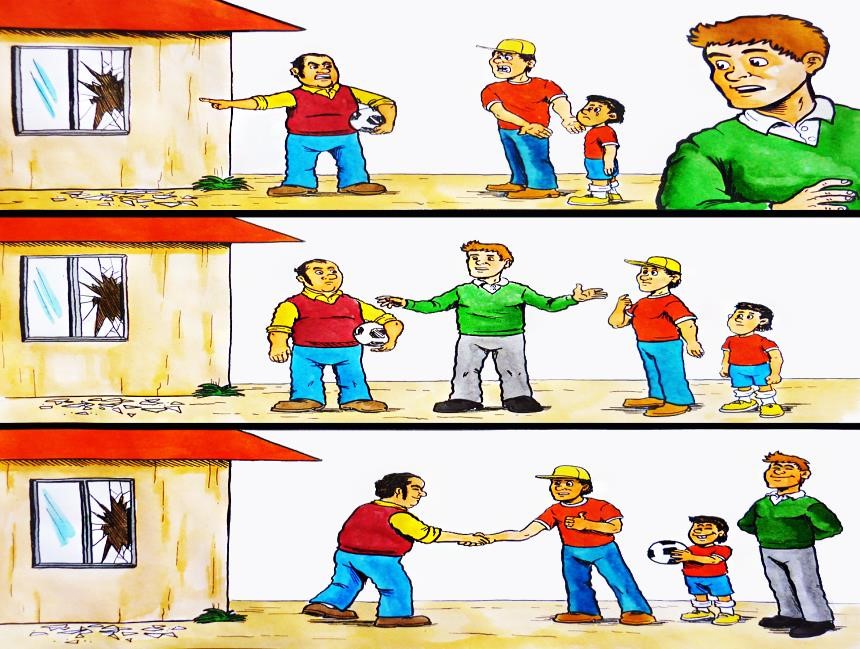 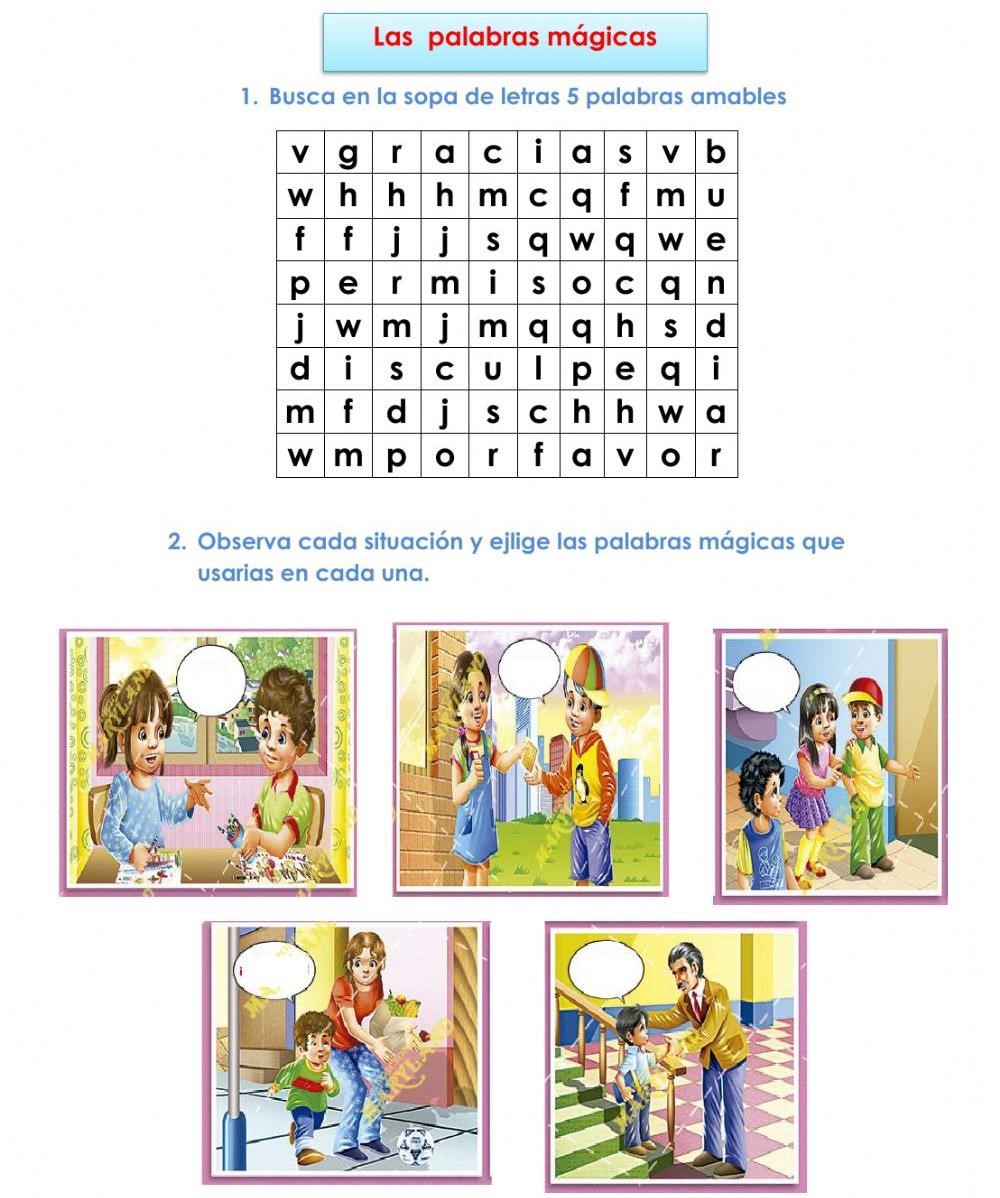 Escribe y decora algunas palabras mágicas que quieras establecer en tu familia y pégalas en un lugar visible de tu casa. 